КонсультацияЗащити ребенка в автомобилеАвтокресло и детское удерживающее устройство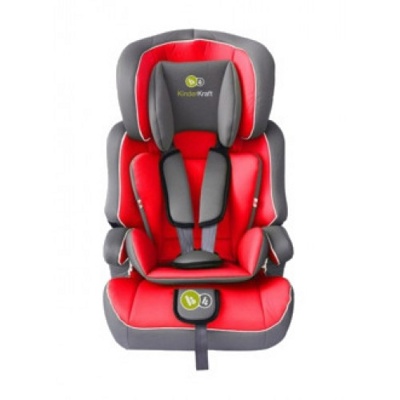 Дорогие родители! Уважаемые взрослые!Мы все любим наших детей. Заботимся о них. И конечно, хотим, чтобы они были живы и здоровы. Это – на словах.А на деле взрослые порой совершают непоправимые ошибки: не пристёгивают детей в автомобилях, сажают их на переднее сиденье, везут на руках... Мы говорим вам: стоп! Вы подарили ребёнку жизнь. Подарите ему будущее!Дорогие родители-водители, а также бабушки и дедушки! Вы хотите, чтобы ваши дети после поездки с вами остались живы и здоровы? Тогда не забудьте приобрести автолюльку, автокресло или специальное детское удерживающее устройство.Исследования эффективности детских удерживающих устройств, проведённые в разных странах, показали, что при их применении в случае ДТП более чем на 80% снижается смертность среди пострадавших детей, на 64-80% – число тяжких и на 70% – лёгких телесных повреждений. По статистике  большинство детей-пассажиров, находящихся в салоне автомобиля и пострадавших в ДТП, были без удерживающих устройств. Учтите: согласно краш-тестам, при ударе на скорости 50 км/час вес ребёнка увеличивается в 30 раз. Удержать его на руках от удара о переднее сиденье или лобовое стекло просто невозможно. И даже когда непристёгнутый ребёнок сидит сзади, при аварии он ударяется о спинку переднего кресла с силой, подобной падению с 10-метровой высоты.Если вы решили купить для перевозки ребёнка в автомобиле детское удерживающее устройство «ФЭСТ», убедитесь, что:- на коробке устройства указан сертификат соответствия № РОСС RU.МТ25.В12920;- устройство укомплектовано дополнительно лямкой «ФЭСТ», если ваш ребёнок относится к первой весовой группе (от 9 до 18 кг);- на коробке в прямоугольнике изображен автомобиль зелёного цвета с четырьмя пассажирскими сиденьями и надписью, разрешающей использовать устройство на любом из пассажирских сидений без каких-либо ограничений;- в коробке имеется инструкция по использованию устройства, которой вы должны следовать неукоснительно.Если вы решили купить для ребенка детское автокресло, убедитесь, что:- кресло соответствует европейскому стандарту и на нём есть маркировка ЕСЕ R44.03 или 44.04.;- на маркировке указана необходимая вам весовая группа;- кресло имеет крепления ISOFIX, если на сиденьях вашего автомобиля имеются заглушки с такой же надписью;- перед передним сиденьем не установлена подушка безопасности, либо она отключена. В противном случае установка автокресла на переднем сиденье запрещена.Внимательно изучите инструкцию. Неправильно установленное автокресло может нанести вашему ребёнку увечья. По мнению специалистов, только 20% кресел устанавливаются правильно.Купленное вами кресло с паховым ремнём безопасности, обозначенным на маркировке символом Y, установлено для перевозки ребёнка спиной по направлению движения. Это позволит избежать травм при резком торможении.Обратите внимание, что детские удерживающие устройства подразделяются на 4 группы, определённые массой и примерным возрастом ребёнка (см. таблицу).Удачной и безопасной Вам дороги!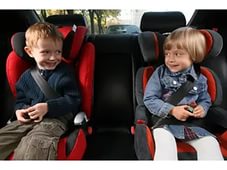 ГруппаМасса тела ребенкаПримерный возраст0 и 0+До 13 кгС момента рождения до 9-12 месяцев19-18 кгС 9 месяце до 4 лет215 кг и болееС 4 лет325 кг и болееС 6 лет